Hazard Analysis and Critical Control Points (HACCP) Vacuum Packaging (without a variance) TemplateFacility Name:  Enter Facility Name Here	Facility Address:  Enter Facility Address HerePrimary Contact:  Enter Primary Contact Here	Email:  Enter Email Here	Phone:  Enter Phone Here	Date:  Click here to enter a date.Table A: HACCP Team MembersProcedural Step 1: Prerequisite ProgramsThe standard operating procedures (SOPs) selected below apply to this HACCP plan and are attached:Cleaning and Sanitizing Food Contact Surfaces	☐ Controlling Time and Temperature during PreparationServing Food	☐ Personal Hygiene and HandwashingPreventing Cross-Contamination during Storage and Prep	☐ Receiving DeliveriesStoring and Using Poisonous or Toxic ChemicalsUsing and Calibrating Thermometers	☐ Using Suitable Utensils When Handling Ready-to-Eat FoodsWashing Fruits and Vegetables	☐ Employee IllnessHACCP Training Procedure	☐ First-In, First-Out (FIFO) ProcedureControl of Physical Hazards in Food	☐ HACCP Verification SOPEquipment Maintenance Plan	☐ Pest Control PlanContinuous Temp Monitoring – Refrigeration Data Logger	☐ Other Please describeLabeling	☐ OtherLabeling of Reduced Oxygen Packaging (ROP): Once packaged, bags are labeled so the packages are prominently and conspicuously labeled as shown on the principal display panels. The labeling is in bold type on a contrasting background (see example below). The “discard date” may be no more than 30 calendar days from packaging to consumption, or consumed if served or sold for off-premises consumption, except the time the product is maintained frozen, or the original manufacturer's "sell by" or "use by" date, whichever occurs first. Labels will reflect the discard date. See the example below. NOTE: “Thaw date” refers to the date/time that the item was removed from the freezer.Procedural Step 2: Menu Product and RecipesThe following recipes for vacuum packaged products are attached to this HACCP plan.Table B. Menu ItemsProcedural Step 3: Hazard AnalysisA hazard analysis was completed, and the selected hazards were identified: Table C: Hazard Analysis*requires limited levels of oxygen	** requires the absence of oxygen	***grows with or without oxygenFlow Diagram of Operations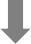 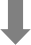 The following diagram represents the flow of food product from the receiving of ingredients to the serving of the product for our facility’s vacuum packaging process.Procedural Step 4: Establish Control Measures in SOPs, Critical Control Points (CCPs), and Critical Limits (CL) Table D*Storage: Packaged potentially hazardous foods shall be maintained at 41°F (5°C) or below at all times. The refrigerated shelf life is limited to no more than 30 calendar days from packaging to consumption, except the time the product is maintained frozen or the original manufacturer's "sell by" or "use by" date, whichever occurs first. Labels will reflect the discard date.Procedural Step 5: Establish Monitoring ProcessThe monitoring process is noted with the corresponding step in Table D of this HACCP plan.Procedural Step 6: Develop Corrective ActionsCorrective actions for each step are included in Table D. They describe the actions that our facility will take if a critical limit is not met. When a corrective limit is not met, a corrective action will be carried out immediately. Common corrective actions may include, but are not limited to, continuing to cook food to proper temperature, reheating food, discarding food, and rejecting food. All corrective actions will be documented.Procedural Step 7: Ongoing Verification PlanWe recognize that to maintain continuous control of food safety practices, implementation of this HACCP system will need to be verified. Verification consists of making sure that staff is performing the activities described in this food safety system. Verification activities for each step are noted in Table D of this HACCP plan.HACCP verification activities will include:Who is conducting the verification (which may be different from who is monitoring the CCP or SOP).Frequency of verification.The following:Observing that staff is carrying out critical control procedures correctly.Observing staff doing the monitoring and determining if the monitoring is being done as planned.Reviewing monitoring records to determine if they are completed accurately and consistently.Determining if the records show that the frequency of monitoring stated in the plan is being followed.Ensuring that corrective action was taken and recorded with critical limits that are not met.Confirming that all equipment is operated, maintained, and calibrated properly.Procedural Step 8: Recordkeeping Table E*“agency ±” refers to the agency having jurisdiction	**“aw“ – water activityAttachmentsThe selected documents below are attached to this HACCP plan:NameTitleHACCP ResponsibilitiesMenu ItemCommentsExample: Raw 6 oz. chicken breastSee attached recipeSee attached recipeSee attached recipeSee attached recipeSee attached recipeSee attached recipeSee attached recipeIdentified HazardChemical HazardsRisk is SignificantControl MeasuresCommentsGeneral cleaning compounds, such as sanitizers, soap, degreasersYesHazard controlled; SOP to addressAllergensYesHazard controlled; SOP to addressIdentified HazardPhysical HazardsRisk is SignificantControl MeasuresCommentsBoneYesHazard controlled; SOP to addressMetal, StoneYesHazard controlled; SOP to addressJewelryYesHazard controlled; SOP to addressPlasticYesHazard controlled; SOP to addressBandagesYesHazard controlled; SOP to addressGlassYesHazard controlled; SOP to addressWoodYesHazard controlled; SOP to addressPestsYesHazard controlled; SOP to addressIdentified HazardPathogenCategorizationMin. Water Activity (aw)Min. pHOxygen RequirementRisk is SignificantControl MeasuresCommentsBacillus cereusSpore-forming bacteria“toxin producer”.924.4Facultative anaerobe***Yes; toxins can develop in the temperature danger zoneTemperature controlCampylobac ter  jejuniNon- spore-formingbacteria.9874.9micro- aerophilic*Yes; fresh meat and poultry are known to contain pathogensClostridium botulinum, all typesSpore-forming bacteria“toxin producer”93 (A&B).97(E” onfish)4.6anaerobe**Yes; this bacteria can grow in aerobic conditionsClostridium perfringensSpore-forming bacteria.935.0anaerobe**Yes; spores can develop in the temperature danger zoneEscherichia coli(E.coli)Vegetative, non-spore-forming bacteria.954.4facultative anaerobe***Yes; fresh meat and poultry are known to contain pathogensListeria monocytoge nesNon- spore-formingbacteria.924.4facultative anaerobe***Yes; fresh meat and poultry are known to contain pathogensNorovirusVirusYesNo bare-hand contact with ready-to-eat foodsSalmonellaNon- spore-formingbacteria.943.7facultative anaerobe***Yes; fresh meat and poultry are known to contain pathogensShigella spp.Non- spore-formingbacteria.964.8facultative anaerobe***YesStaphylococ cus aureus- toxinVegetative bacteria“toxin producer”.884.6facultative anaerobe***Yes; toxins can develop in the temperature danger zoneVibrio vulnificus-Non-spore forming bacteria.965facultative anaerobe***Possibly for seafood, shellfish.Yersinia enterocolitic abacteria.9454.2facultative anaerobe***Yes; fresh meat and poultry are known to contain pathogensStepHazardCritical Limit for Each ControlCCP or SOPMonitorMonitorMonitorMonitorCorrective ActionVerification ActivitiesStepHazardCritical Limit for Each ControlCCP or SOPWhatHowWhenWhoCorrective ActionVerification Activitiesbotulinum, Listeria monocytogenes, Clostridium perfringens, Escherichia coli STEC/VTEC,Salmonella, Staphylococcus aureus, Yersinia enterocolitica. Bacillus cereusLabeling(B) Listeria monocytogenes, Clostridium botulinum, Clostridium perfringens, Escherichia coli STEC/VTEC, Salmonella, Staphylococcus aureus, Yersinia enterocolitica, Bacillus cereusCCPCold Storage 2(B) Clostridium botulinum, Listeria monocytogenes, Clostridium perfringens, Escherichia coli STEC/VTEC, Salmonella, Staphylococcus aureus, Yersinia enterocolitica, Bacillus cereusCCPType of RecordLocation Record StoredTime Record RetainedCommentsSOPs/Prerequisite ProgramsManager’s OfficeOngoingTraining LogsManager’s Office3 yearsRecipesOngoingWill contact local agency±* if recipes changeMonitoring Records6 monthsCorrective Action Logs6 monthsVerification and Validation Records6 monthsCalibration Logs6 monthspH, aw, ** Testing, Lab Tests6 monthsTemperature Logs6 monthsCooling Logs6 monthsReheating Logs6 monthsShellfish Tags3 months (90 days)Equipment Maintenance Records6 monthsPest Control Records6 months□ SOPs□ Recipes□ Temperature Logs□ Lab Testing□ Equipment Spec Sheets□ Letter from Process Authority□ Training Log□ Corrective Action Log□ Other Please describe□ Other Please describe□ Other Please describe□ Other Please describe